                На Ваш запрос от 06.08.2020г № 26/10046 администрация Анучинского муниципального района направляет следующую информацию:Информация о порядке заключения социального контракта размещена в средствах массовой информации газете «Анучинские зори» и на официальном сайте Анучинского муниципального округа.Проведено совещание с руководителями муниципальных учреждений с предложением предоставить в КГКУ «ЦСПН Приморского края» и КГБУ «ПЦЗН в Анучинском районе» списки предполагаемых работников обслуживающего персонала для дальнейшей работы с ними по заключению социального контракта.По состоянию на 10 сентября 2020г заключено 12 социальных контрактов, их них:- на осуществление индивидуальной предпринимательской деятельности – 2;- на преодоление трудной жизненной ситуации – 6;- на поиск работы (трудоустройство) – 4.5 социальных контрактов на поиск работы (трудоустройство) отправлено на проверку в КГКУ «Центр социальной поддержки населения ПК». После проверки социальные контракты будут подписаны и отправлены на оплату.Председатель ликвидационной комиссииАдминистрации Анучинского муниципальногорайона                                                                                                          А.Я. ЯнчукКлыкова В.В. 8 (42362) 97-2-36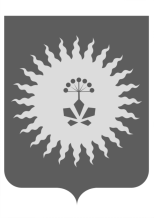 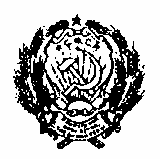 АДМИНИСТРАЦИЯ АНУЧИНСКОГО МУНИЦИПАЛЬНОГО РАЙОНАПРИМОРСКОГО КРАЯул. Лазо, 6, с. Анучино, 692300тел. 9-12-01, факс 9-12-01E-mail: anuchinsky@mo.primorsky.ru АДМИНИСТРАЦИЯ АНУЧИНСКОГО МУНИЦИПАЛЬНОГО РАЙОНАПРИМОРСКОГО КРАЯул. Лазо, 6, с. Анучино, 692300тел. 9-12-01, факс 9-12-01E-mail: anuchinsky@mo.primorsky.ru АДМИНИСТРАЦИЯ АНУЧИНСКОГО МУНИЦИПАЛЬНОГО РАЙОНАПРИМОРСКОГО КРАЯул. Лазо, 6, с. Анучино, 692300тел. 9-12-01, факс 9-12-01E-mail: anuchinsky@mo.primorsky.ru АДМИНИСТРАЦИЯ АНУЧИНСКОГО МУНИЦИПАЛЬНОГО РАЙОНАПРИМОРСКОГО КРАЯул. Лазо, 6, с. Анучино, 692300тел. 9-12-01, факс 9-12-01E-mail: anuchinsky@mo.primorsky.ru АДМИНИСТРАЦИЯ АНУЧИНСКОГО МУНИЦИПАЛЬНОГО РАЙОНАПРИМОРСКОГО КРАЯул. Лазо, 6, с. Анучино, 692300тел. 9-12-01, факс 9-12-01E-mail: anuchinsky@mo.primorsky.ru АДМИНИСТРАЦИЯ АНУЧИНСКОГО МУНИЦИПАЛЬНОГО РАЙОНАПРИМОРСКОГО КРАЯул. Лазо, 6, с. Анучино, 692300тел. 9-12-01, факс 9-12-01E-mail: anuchinsky@mo.primorsky.ru АДМИНИСТРАЦИЯ АНУЧИНСКОГО МУНИЦИПАЛЬНОГО РАЙОНАПРИМОРСКОГО КРАЯул. Лазо, 6, с. Анучино, 692300тел. 9-12-01, факс 9-12-01E-mail: anuchinsky@mo.primorsky.ru АДМИНИСТРАЦИЯ АНУЧИНСКОГО МУНИЦИПАЛЬНОГО РАЙОНАПРИМОРСКОГО КРАЯул. Лазо, 6, с. Анучино, 692300тел. 9-12-01, факс 9-12-01E-mail: anuchinsky@mo.primorsky.ru АДМИНИСТРАЦИЯ АНУЧИНСКОГО МУНИЦИПАЛЬНОГО РАЙОНАПРИМОРСКОГО КРАЯул. Лазо, 6, с. Анучино, 692300тел. 9-12-01, факс 9-12-01E-mail: anuchinsky@mo.primorsky.ru АДМИНИСТРАЦИЯ АНУЧИНСКОГО МУНИЦИПАЛЬНОГО РАЙОНАПРИМОРСКОГО КРАЯул. Лазо, 6, с. Анучино, 692300тел. 9-12-01, факс 9-12-01E-mail: anuchinsky@mo.primorsky.ru АДМИНИСТРАЦИЯ АНУЧИНСКОГО МУНИЦИПАЛЬНОГО РАЙОНАПРИМОРСКОГО КРАЯул. Лазо, 6, с. Анучино, 692300тел. 9-12-01, факс 9-12-01E-mail: anuchinsky@mo.primorsky.ru АДМИНИСТРАЦИЯ АНУЧИНСКОГО МУНИЦИПАЛЬНОГО РАЙОНАПРИМОРСКОГО КРАЯул. Лазо, 6, с. Анучино, 692300тел. 9-12-01, факс 9-12-01E-mail: anuchinsky@mo.primorsky.ru Министру министерства труда и социальной политики Приморского краяКрасицкой С.В.Ул.Пушкинская, 13г, г.Владивосток, 69009114.09.202014.09.2020№№09-2261Министру министерства труда и социальной политики Приморского краяКрасицкой С.В.Ул.Пушкинская, 13г, г.Владивосток, 690091На №На № отМинистру министерства труда и социальной политики Приморского краяКрасицкой С.В.Ул.Пушкинская, 13г, г.Владивосток, 690091